Приложение № 1 к ИзвещениюТехническое заданиена поставку форменной одежды для нужд ИПУ РАН1. Объект закупки: поставка форменной одежды для нужд ИПУ РАН (далее - Товар).2. Краткие характеристики поставляемых товаров: в соответствии с Приложением №1 к Техническому заданию «Сведения о качестве, технических характеристиках товара, его безопасности, функциональных характеристиках (потребительских свойствах) товара, о размере, об упаковке, отгрузке товара и иные сведения о товаре, представление которых предусмотрено документацией открытого запроса котировок в электронной форме», являющегося неотъемлемой частью Технического задания.Товары должны соответствовать или превышать требования Технического задания по функциональным, техническим, качественным, эксплуатационным и эргономическим показателям, указанным в Приложении №1 к Техническому заданию.Код ОКПД 2: 14.12.11.120 - Костюмы мужские производственные и профессиональные14.12.30.120 - Куртки производственные и профессиональные14.19.13.000 - Перчатки, рукавицы (варежки) и митенки трикотажные или вязаные3. Перечень и количество поставляемого товара: в соответствии с приложением № 1 к Договору «Спецификация на поставку форменной одежды для нужд ИПУ РАН», являющимся его неотъемлемой частью. 4. Общие требования к поставке товаров, требования по объему гарантий качества, требования по сроку гарантий качества на результаты закупки:Поставляемый Товар должен принадлежать Поставщику на праве собственности, не должен быть заложен, являться предметом ареста, свободен от прав третьих лиц, ввезён на территорию Российской Федерации с соблюдением всех установленных законодательством Российской Федерации требований. Поставляемый Товар должен быть новым, не ранее 2019 года выпуска, изготовлен в соответствии со стандартами качества (не бывший в употреблении, в ремонте, в том числе, который не был восстановлен, у которого не была осуществлена замена составных частей, не были восстановлены потребительские свойства). Весь Товар должен быть работоспособен и иметь комплектацию, указанную в Приложение № 1 к Техническому заданию.Качество поставляемого Товара должно соответствовать стандартам (техническим условиям) и обязательным требованиям, установленными нормативно-техническим актами (СанПиНы, ОСТы, ГОСТы, ТУ, Технические регламенты), другими правилами, подлежащими применению в соответствии с Федеральным законом от 27.12.2002 № 184-ФЗ «О техническом регулировании» и иным стандартам, согласованным Сторонами в Техническом задании и/или Спецификации.Товар должен поставляться в упаковке и/или таре, обеспечивающей его сохранность, при перевозке тем видом транспорта, который используется для доставки Товара Заказчику, погрузо-разгрузочных работах и хранении в условиях воздействия климатических факторов (температура, влажность, осадки), соответствующих тому времени года, в которое осуществляется поставка.Требования к упаковке Товара должны соответствовать Решению Комиссии Таможенного союза от 16.08.2011 № 769 «О принятии технического регламента Таможенного союза «О безопасности упаковки», ГОСТ 17527-2014 «Упаковка. Термины и определения».На упаковке (таре) должна быть маркировка, необходимая для идентификации грузоотправителя (Поставщика) и грузополучателя (Заказчика), а также содержащая информацию об условиях перевозки, погрузо-разгрузочных работ и хранении Товара.Маркировка Товара должна содержать также информацию о наименовании, виде и сорте Товара, наименовании фирмы-изготовителя, юридическом адресе изготовителя, сроке годности и дате изготовления Товара.Поставщик гарантирует качество и безопасность поставляемого Товара в соответствии с действующими стандартами, утвержденными на соответствующий вид Товара, и наличием сертификатов, обязательных для Товара, оформленных в соответствии с российскими стандартами. Бирки и наклейки на упаковках должны быть четкими, чистыми и хорошо читаемыми. Производственные коды на Товаре должны совпадать с производственными кодами на упаковке.В случае форс-мажорных обстоятельств, замедляющих ход исполнения условий договора против установленного срока, Поставщик обязан немедленно поставить в известность Заказчика.Срок и объем гарантии на поставляемые Товары должны быть согласно гарантии завода-изготовителя (производителя Товара), но не менее 12 месяцев с момента поставки Товаров.Поставщик несет полную ответственность за качество поставляемого Товара на весь гарантийный срок качества по специализации поставляемых Товаров при условии его правильного хранения и использования (эксплуатации) Заказчиком.Наличие гарантии качества удостоверяется выдачей Поставщиком гарантийного талона (сертификата) или проставлением соответствующей записи на маркировочном ярлыке поставленного Товара.Товар должен иметь сертификаты или санитарно-гигиенические заключения и иные документы, подтверждающие качество Товара, оформленные в соответствии с законодательством Российской Федерации.Поставляемые Товары должны быть экологически чистыми, безопасными для здоровья человека.Поставляемый Товар должен соответствовать требованиям по обеспечению национальной безопасности Российской Федерации и защите граждан Российской Федерации от преступных и противоправных действий.Поставляемый Товар должен быть надлежащего качества подтвержденными сертификатами соответствия системы сертификации Госстандарта России или декларациями о соответствии санитарно-эпидемиологическими заключениями Федеральной службы по надзору в сфере защите прав потребителей (если законодательством Российской Федерации установлены обязательные требования к сертификации данного вида продукта).Поставляемый Товар должен соответствовать требованиям:- Постановлению Правительства РФ от 01.12.2009 № 982 «Об утверждении единого перечня продукции, подлежащей обязательной сертификации, и единого перечня продукции, подтверждение соответствия которой осуществляется в форме принятия декларации о соответствии».- ГОСТ 27575-87 «Костюмы мужские для защиты от общих производственных загрязнений и механических воздействий. Технические условия»;- ГОСТ 12.4.303-2016 «Система стандартов безопасности труда. Одежда специальная для защиты от пониженных температур. Технические требования».5. Сроки выполнения работ, оказания услуг и поставки товаров, календарные сроки начала и завершения поставок, периоды выполнения условий договора:Срок поставки Товара в течение 5 (пяти) календарных дней с даты заключения Договора. 6. Порядок выполнения работ, оказания услуг, поставки товаров, этапы, последовательность, график, порядок поэтапной выплаты авансирования, а также поэтапной оплаты исполненных условий договора: в соответствии с условиями Договора.    7. Качественные и количественные характеристики поставляемых товаров, выполняемых работ, оказываемых услуг: Согласно требований Технического задания, Сведений о качестве, технических характеристиках товара, его безопасности, функциональных характеристиках (потребительских свойствах) товара, о размере, об упаковке, отгрузке товара и иные сведения о товаре, представление которых предусмотрено документацией открытого запроса котировок в электронной форме (Приложение № 1 к Техническому заданию) и Спецификации на поставку форменной одежды для нужд ИПУ РАН (Приложение № 1 к Договору).Приложение №1 к Техническому заданиюСведения о качестве, технических характеристиках товара, его безопасности, функциональных характеристиках (потребительских свойствах) товара, размере, упаковке, отгрузке товара и иные сведения о товаре, представление которых предусмотрено документацией*Таблица размеров № 1:*Таблица размеров № 2:*Таблица размеров № 3:№ п/пНаименование товараТехнические характеристикиТехнические характеристикиТехнические характеристикиСведения о сертификации№ п/пНаименование товараТребуемый параметрТребуемое значениеЗначение, предлагаемое участникомСведения о сертификации1Костюм охранникаКомплектация:1Костюм охранникакуртканаличие1Костюм охранникабрюкиналичие1Костюм охранникаПол мужской1Костюм охранникаСезон лето1Костюм охранникаТип тканисмесовая 1Костюм охранникаСостав ткани:1Костюм охранникахлопок, %не менее 201Костюм охранникаполиэфир, % не менее 501Костюм охранникаПлотность, г/м2не менее 200 1Костюм охранникаЗащитные свойстваот механических повреждений1Костюм охранникаМасловодоотталкивающая пропитканаличие1Костюм охранникаЦветчерный1Костюм охранникаДиапазон размерного ряда согласно таблице размеров № 1*1Костюм охранникаОписание курткис застежкой на молнию, с погонами,  на груди два накладных кармана с клапанами на кнопках, два нижних прорезных кармана, манжеты и пояс приточные.1Костюм охранникаОписание брюкклассического кроя, отстроченные стрелки, шлевки под широкий ремень1Костюм охранникаГОСТ 27575-87 «Костюмы мужские для защиты от общих производственных загрязнений и механических воздействий. Технические условия»соответствие1Костюм охранникаУпаковканаличие2Куртка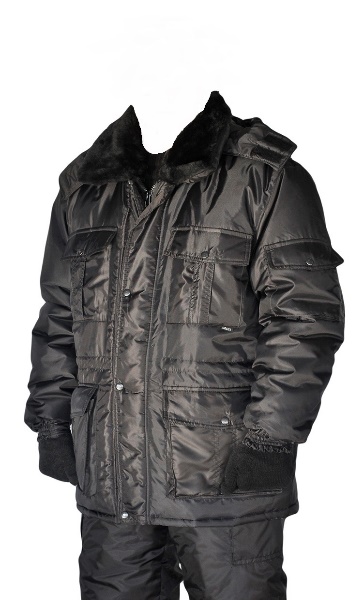 Типудлинённая2КурткаПолмужской2КурткаСезонзима2КурткаДиапазон размерного ряда согласно таблице размеров № 2*2КурткаКлиматический поясI, II, III2КурткаКласс защиты1,22КурткаОсновной цветчерный2КурткаВид ткани основнойоксфорд2КурткаСостав ткани основной, %полиэфир 1002КурткаПлотность ткани основной, г/м²не менее 1002КурткаТкань подкладочнаяналичие2КурткаМатериал ткани подкладочнойтаффета2КурткаСостав ткани подкладочной, %полиэфир 1002КурткаМатериал утеплителясинтепон2КурткаКоличество слоев утеплителяне менее 42КурткаПлотность каждого слоя утеплителя, г/м²не менее 902КурткаКапюшон утепленныйналичие2КурткаВоротник меховойналичие2КурткаЗастежка курткицентральная молния и ветрозащитный клапан на кнопках2КурткаКулиса по линии талииналичие2КурткаКоличество накладных объемных карманов, шт.не менее 42КурткаКоличество внутренних карманов для документов, шт.не менее 12КурткаУтепленные нижние карманыналичие2КурткаКоличество карманов на рукаве, шт.не менее 12КурткаУпаковканаличие3Перчатки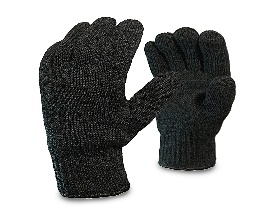 Типдвойная вязка3ПерчаткиСезон зима3ПерчаткиЦветчерный3ПерчаткиСостав, % шерсть не менее 30, акрил3ПерчаткиТип манжетырезинка3ПерчаткиДиапазон размерного ряда  согласно таблице размеров № 3*3ПерчаткиУпаковканаличиеКостюм охранникаРост, смРазмерРазмерРазмерРазмерРазмерРазмерКостюм охранникаРост, см44-4648-5052-5456-5860-6264-66Костюм охранника170-1761 шт.6 шт.11 шт.5 шт.1 шт.1 шт.Костюм охранника182-1880 шт.2 шт.1 шт.1 шт.3 шт.2 шт.КурткаРост, смРазмерРазмерРазмерРазмерРазмерРазмерКурткаРост, см44-4648-5052-5456-5860-6264-66Куртка170-1761 шт.6 шт.11 шт.5 шт.1 шт.1 шт.Куртка182-1880 шт.2 шт.1 шт.1 шт.3 шт.2 шт.Перчаткиразмер810Перчаткиколичество, пар1717